Figure 1 provides evidence of booking onto the earliest available Environmental Permitting Operators Certificate (EPOC) course for Gerard McAleer, Managing Director at G McAleer Contracts Ltd.  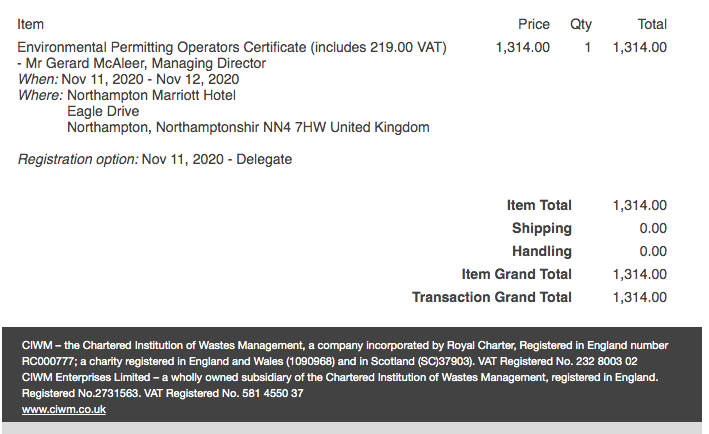 